    January Newsletter               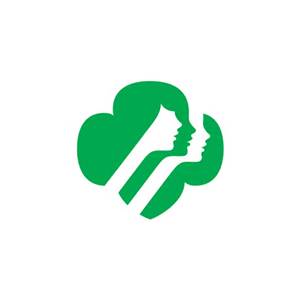 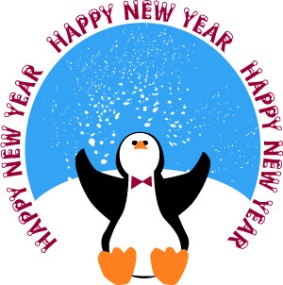 Dear Cadette Leaders,    Happy New Year! It is time to gear up for cookie sales. Zoo cookie pickup starts this Friday. Don’t forget if you have a Fast Pass from Nut & Candy you can pick up Cookies an hour early.                                                                        Yours in scouting,                                                                       Tracey Ventimiglia ventimig_tracey@att.netInformation & Events:Council’s event & training calendar www.gs-top.orgLeader meetings are the first Monday of the month @ Spring Creek BBQ on Hwy 377, 7PM.Fossil Creek Website: http://fossilcreekgirlscouts.weebly.com/ Troop Money Earning Project protocol from the Service Unit Manager – (See Fossil Creek Website)Nomination & Endorsement forms for Adult Awards – (See Fossil Creek Website)Council Recognition Plan – (See Fossil Creek Website)January:Zoo Cookies – January 13th & 14th @ 10 AM -  Pickup at the Fort Worth ZooFebruary:Leader Meeting – February 6th @ 7 PMPA Babysitting/Parents Night Out @ Vows 6 to 10 PM – More to followMarch:World Thinking Day (HCOC) – March 5th – (See Fossil Creek website)Leader Meeting – March 6th @ 7PMZAP – Zombie Camp Cadettes & Above (Council Web Site)Disney on Ice – American Airlines Center - March 7th – (See Fossil Creek website)Outside Events:Stock Show Rodeo Parade – January 14th @ 10:30 AMGirl Scout Badgefest - April 9th 2017 – http://www.gs-top.org/en/events-repository/2017/fossil_rim_badgefest.html Harlem Globetrotters – January 28th & 29th 2017 (See Fossil Creek website)Tracey’s Personal Favorites:The Compassion Experience - http://cts.compassion.com/events/ Taste Buds Kitchen – Southlake - http://tastebudskitchen.com/southlake/ Enactus – Badging for the Future -  http://sifetwu.weebly.com/girl-scouts.html Cirque du Soleil – Kurios – Cabinet of Curiosities - https://tickets-center.com/search/grand-chapiteau-at-lone-star-park/cirque-du-soleil-kurios-tickets/?venueId=15956&performerId=34981&venueName=Grand+Chapiteau+at+Lone+Star+Park&performerName=Cirque+du+Soleil+Kurios&vaid=4088&pfaid=434&tagid=117&atid=1&accid=1283651&nid=2&cid=14740799347&kwid=21380276297&akwd=kurios.com&dmt=b&bmt=bb&dist=s&uq=cirque%20du%20soleil%20kurios%20dallas&device=c&ismobile=false&msclkid=384d120f44384f51b11a7acff75a9eff&vx=0 